24 WAYS TO IMPROVE MENTAL HEALTH 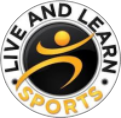 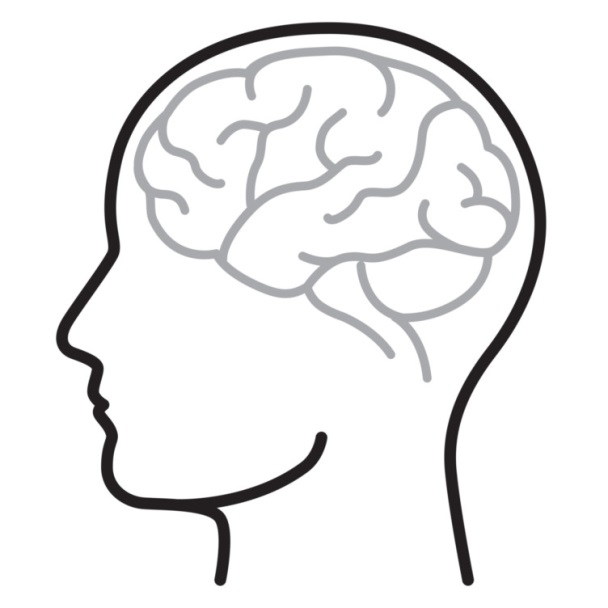 